University of Massachusetts Boston (UMass Boston) Fact Sheet 2022-2023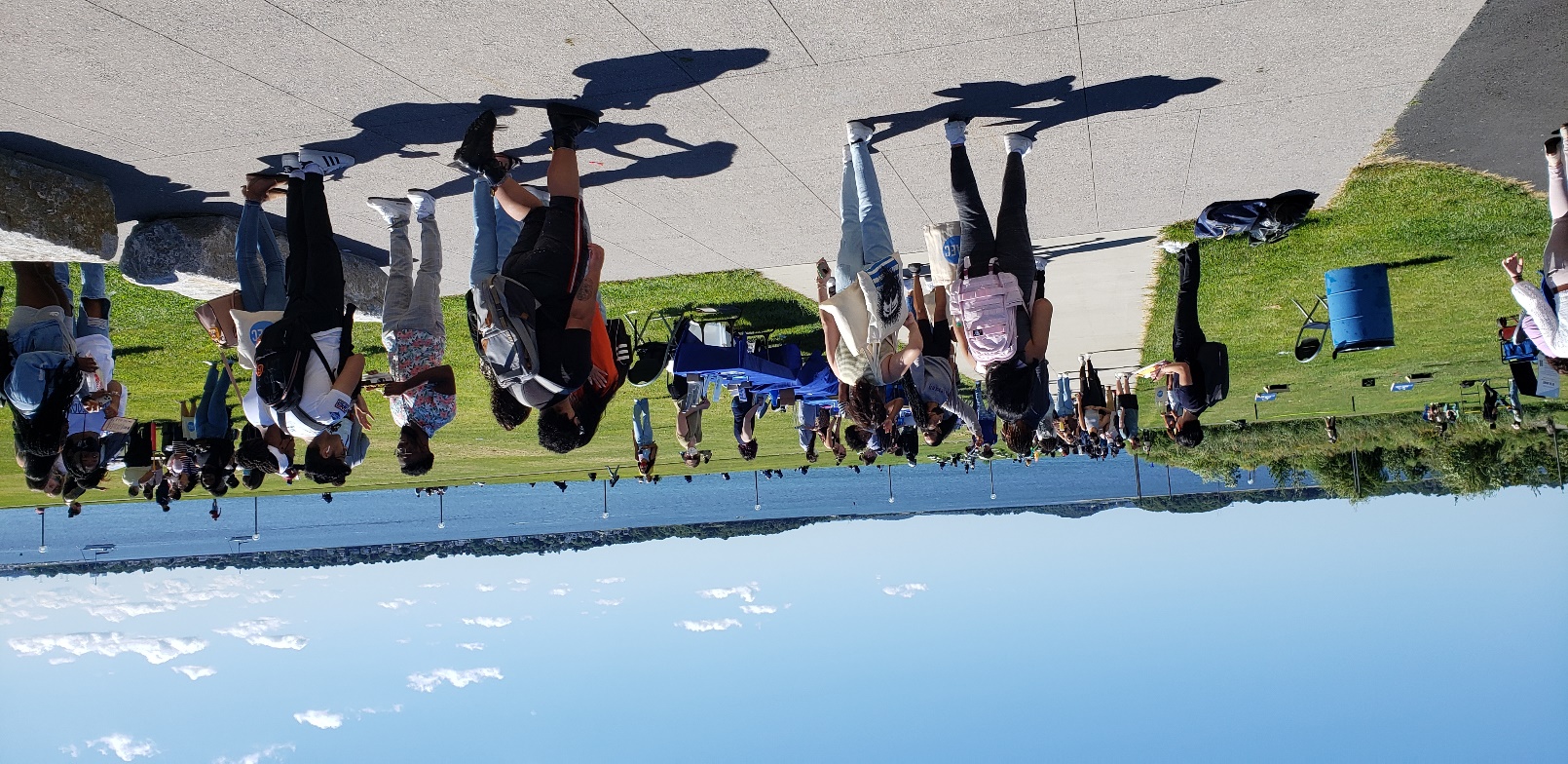 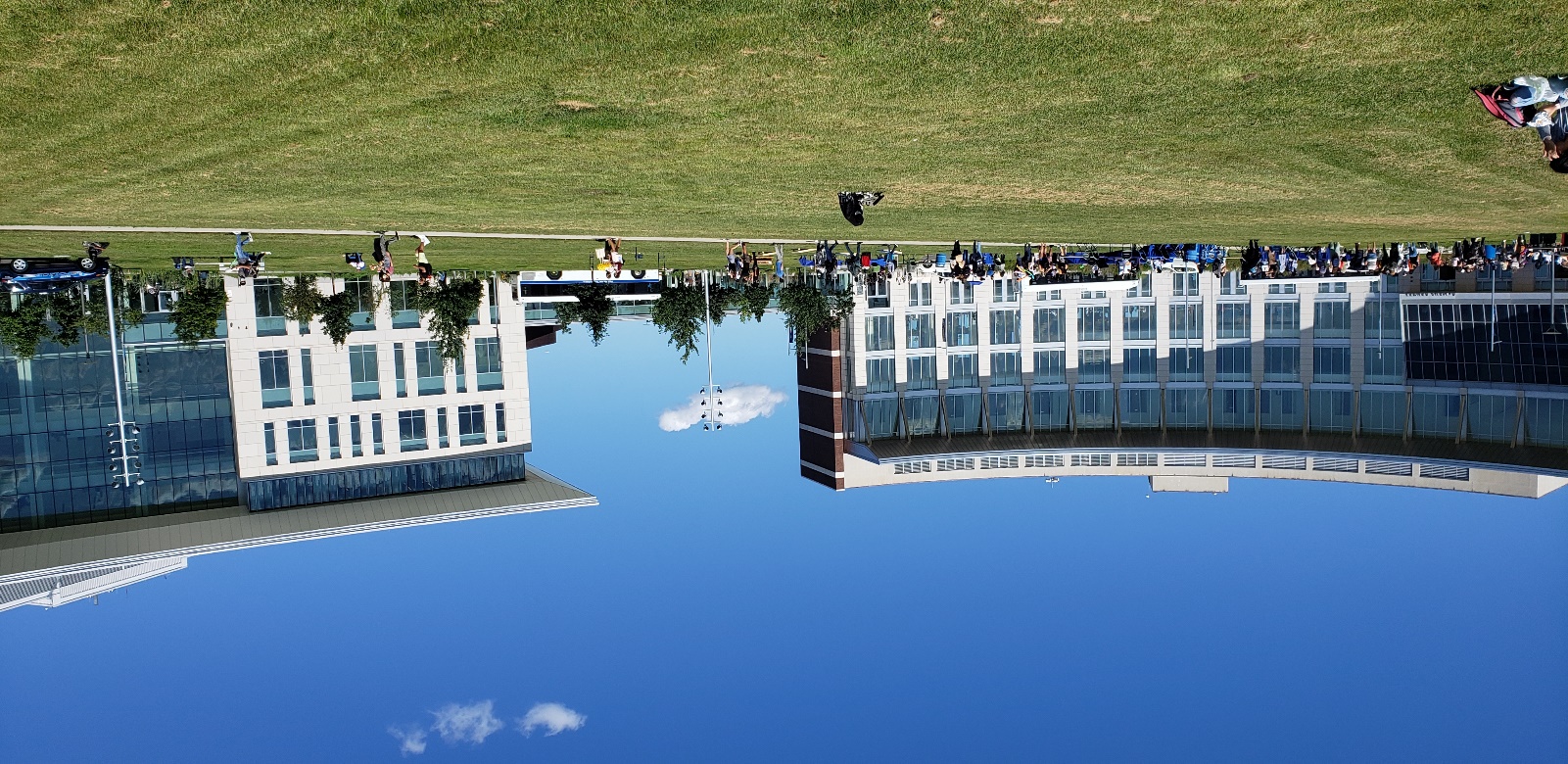 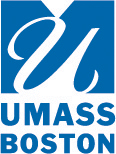 About UMass Boston
The University of Massachusetts Boston is deeply rooted in the city's history, yet poised to address the challenges of the future. It was established in 1965. Recognized for innovative research, metropolitan Boston’s public university offers its diverse student population both an intimate learning environment and the rich experience of a great American city. UMass Boston’s 11 colleges and graduate schools serve nearly 17,000 students while engaging local and global constituents through academic programs, research centers, and public service. To learn more, Visit https://www.umb.edu/  List of departments https://www.umb.edu/academics Exchange Coordinator (Inbound to UMass Boston)Name: Brittany Dhooge/ alternate Dr. Ksenija BorojevicOffice: Office of Global ProgramsTitle: Assistant Director / Associate Director Email: studyabroad@umb.edu / Ksenija.borojevic@umb.edu Tel.: 617-287-5586Exchange Information: https://www.umb.edu/academics/global/exchange Exchange Coordinator (Outbound to your University)Name: Brittany Dhooge Office: Office of Global ProgramsTitle: Study Abroad CoordinatorEmail: studyabroad@umb.edu Tel.: 617.287.4318Fax: 617 287.3963https://www.umb.edu/academics/global/studyabroadMailing Address Office of Global Programs Campus Center 2100University of Massachusetts Boston 100 Morrissey Blvd., Boston, MA 02125-3963, USAAcademic CalendarFall semester: first week of September – mid December Spring semester: end of January – end of MayFor current calendar: https://www.umb.edu/registrar/academic_calendarThere is a mandatory student orientation usually one week before the classes start. Official LanguageEnglishLanguages used in the classesEnglishLanguage Requirements (if applicable)Minimum TOEFL iBT score 79 and/or minimum IELTS 6.0 or equivalent scores from J-Check/iTEP. For the specific scores required by UMass Boston departments and colleges, different than the one posted here, check here  Do you offer Intensive Language courses?ESL courses are offered at all levels through CE (Continued Education) but the courses are not covered under the tuition waiver for exchange students. https://www.umb.edu/academics/caps/eslEligibility (qualifications/restrictions)Students must be nominated by the home university; attended at least one year on the home campus; be in good academic standing; and meet language requirements. WorkloadMinimum 12 US credits per semester (usually 4 courses, 3 credit per course) for undergraduates, and 9 credits (3 courses) for graduate students.Academic Program and CoursesThe students are eligible to participate in all programs except Nursing and CAPS (College of Advanced & Professional Studies). Courses in clinical Psychology are not open for non-degree students. There are no programs created specifically for exchange students. Some courses are only open to matriculated degree students. College of Management: Limited courses open for non-degree registration.  Please review their registration policies for non-degree students. Due to the nature of the programs within the College of Management (CM), students face difficulty in transferring prerequisites from their home institution and there is a very limited number of seats open in most of the CM courses. Students should plan on taking courses outside of the College of Management if, for whatever reason, they cannot get enrolled into the CM courses.Check course catalog for current semester course offerings: https://www.umb.edu/academics/course_catalog Application ProcedureComplete exchange student application form (online) and supporting documentation.For application and guidelines, check the website: https://www.umb.edu/academics/global/exchange Supporting documentationAn official transcript(s), in English, of courses previously completedMinimum TOEFL score of 79-80 (Internet-Based) or 213 (Computer-Based) for both Undergraduate and Graduate students (see above for language requirements)Evidence of funding ($1,500 per month X number of months of intended stay at UMass Boston) in the form of a scholarship award letter, or personal bank statement, or an affidavit of support from parents/sponsor accompanied by evidence of that individual’s ability to finance your studiesA copy of your Passport page (if available)Copies of any previous DS-2019s (if you have participated in an exchange program before)Application DeadlinesFull academic year (Sept. to May) - March 15 Fall semester only (Sept. to December) - April 1Spring semester only – November 1Acceptance Once nominated, students will receive an email from us with the online application link sent to their email (submitted with your nomination). Acceptance letters will be sent approximately one month after the application deadline by email to students email addresses. Visa Form DS2019 will be sent to the student’s email address until further notice. Students will enter the U.S. on a J-1 student visa (non-degree seeking) and it is the student’s responsibility to apply for a visa. Health InsuranceStudents are required to have insurance coverage that is considered comparable to the insurance that the U.S. Department of State requires for J-1 visa holders. Students may purchase the University of Massachusetts Boston student insurance, or from the other carrier that meets the required standards. University FeesTranscriptsThe mandatory student fees are approximately $800 per semester for an undergraduate student and approximately $700 per semester for a graduate student. These fees are subject to change and might increase. These fees cannot be waived as there are not included in tuition and academic fees waiver and are to be paid upon student’s registration to UMass Boston.Request for Official transcripts only electronically https://www.umb.edu/registrar/records_grades/recordsNumbers of exchange studentsAccording to each specific student exchange agreement with a partner university; in total approximately 50 incoming exchange students per semester.Estimate of Living Expenses $1,500 USD per month x 4 for the semesterAverage temperature Fall semester - daily mean:  22 ºC high to -2 ºC lowSpring semester -daily mean:  -2 ºC low up to 23 ºC highStudent populations (domestic / int’l studentsApproximately 17,000 studentsInternational students 2400 (before 2020)Three main countries where int’l students come from: China, India, South KoreaOther remarksMapMobile AppBrowse for the latest information and photos on UMass Boston website https://www.umb.edu/ Interactive UMass Boston active map of the university facilities: https://www.umb.edu/mapThe UMass Boston Mobile App is free and available on iOS (iPhone and iPad) and Android.